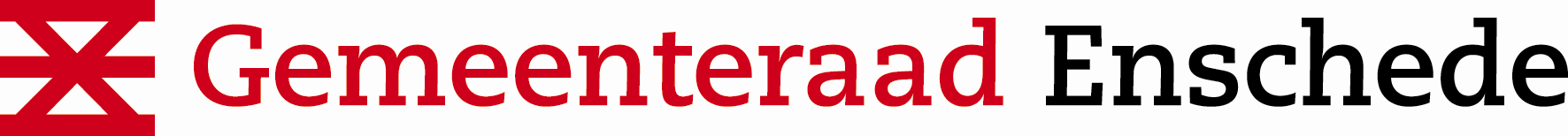 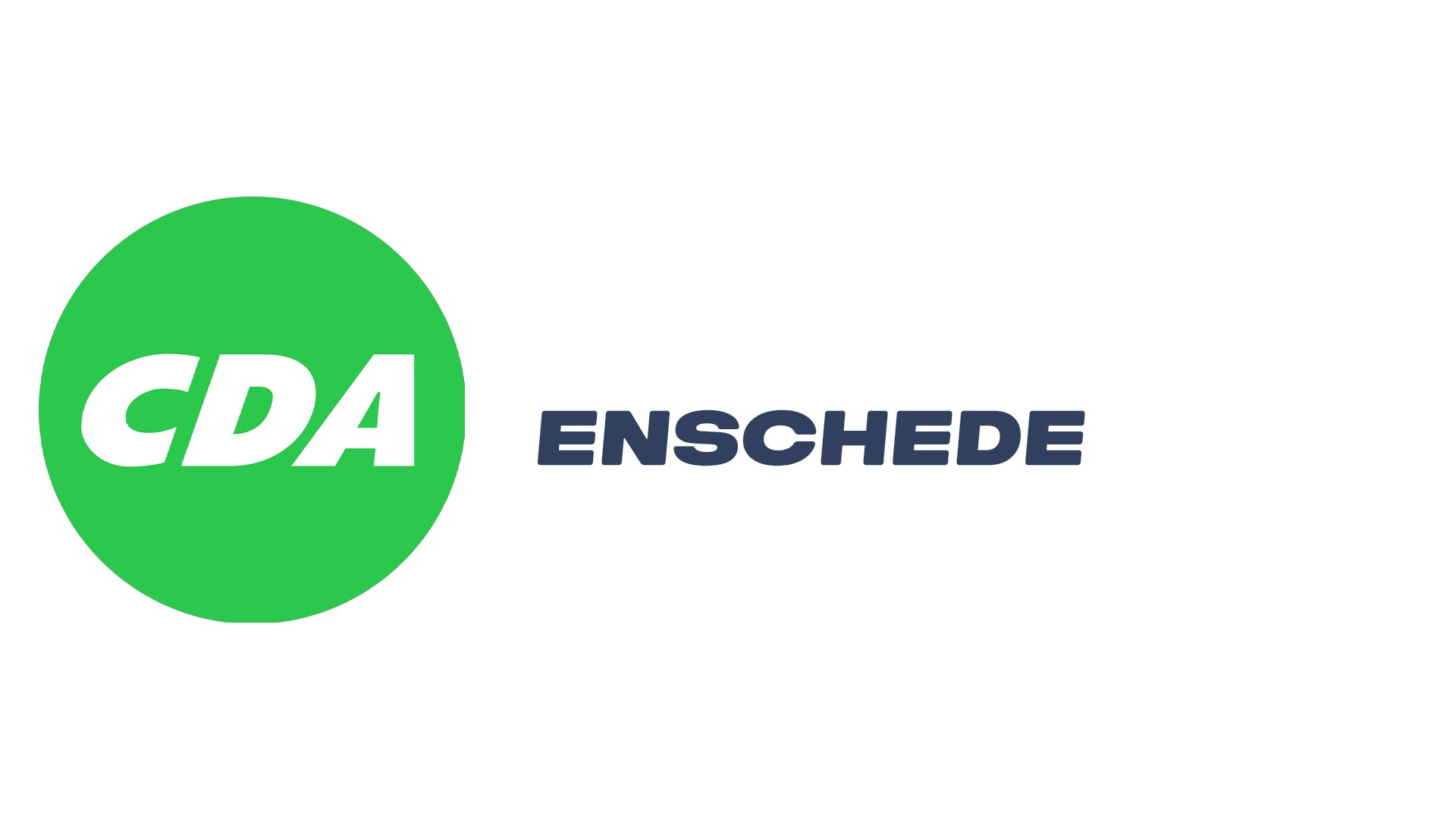 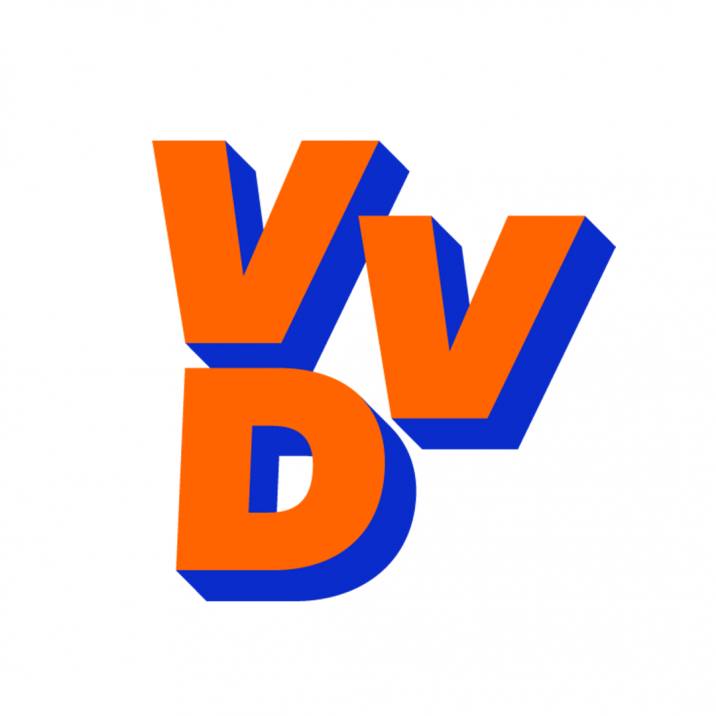 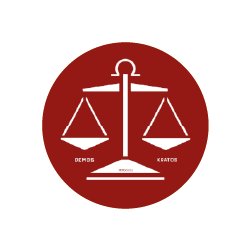 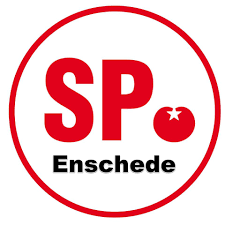 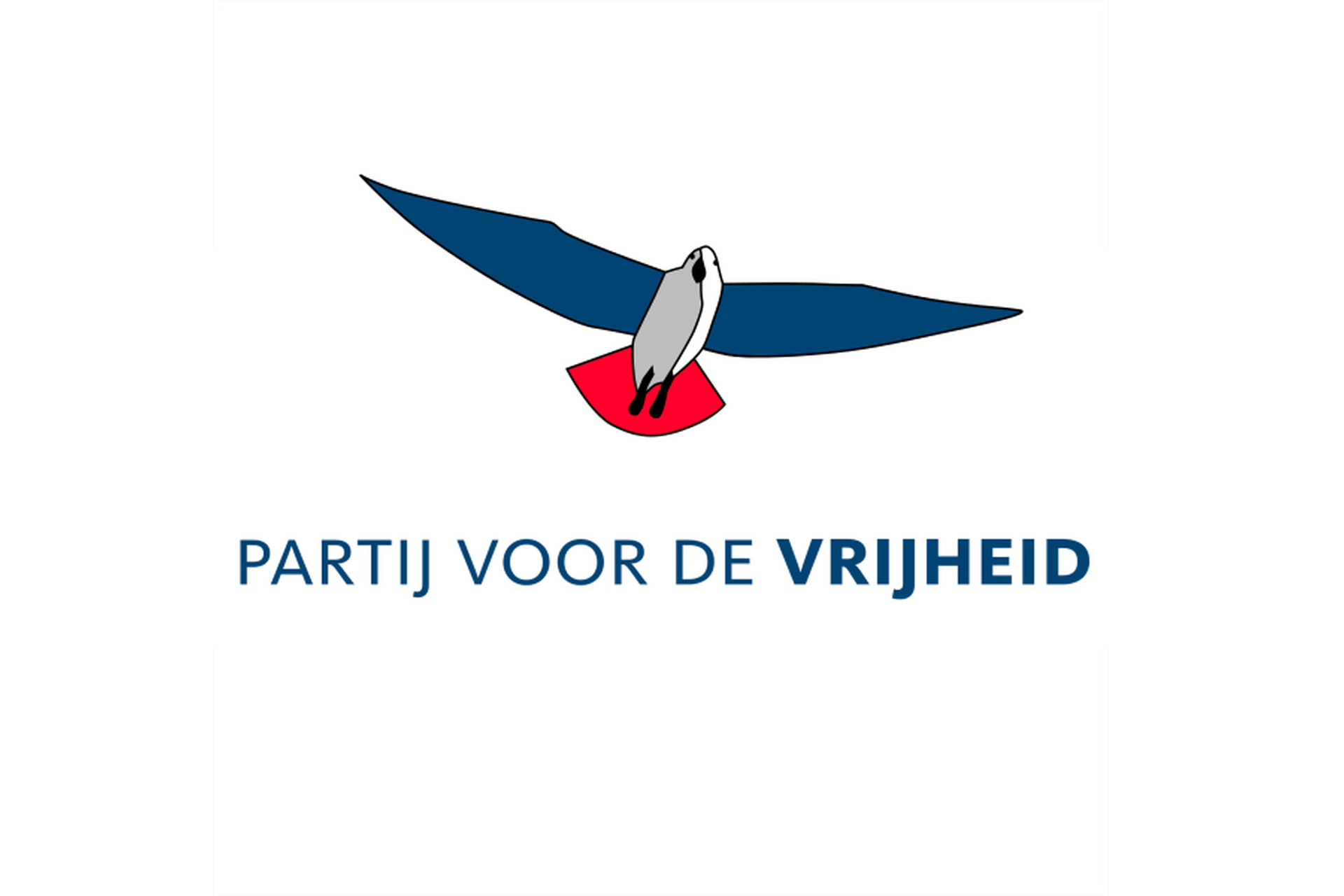 Groep VersteegGroep VersteegGroep VersteegGroep Versteegin te vullen door raadsgriffierin te vullen door raadsgriffierGroep VersteegGroep VersteegGroep VersteegGroep Versteegmotie nummer:Groep VersteegGroep VersteegGroep VersteegGroep Versteegdatum indiening raad:31 mei 2021Groep VersteegGroep VersteegGroep VersteegGroep Versteegindiener:Groep VersteegGroep VersteegGroep VersteegGroep Versteegagendapunt:Groep VersteegGroep VersteegGroep VersteegGroep Versteegdatum beraadslaging:Groep VersteegGroep VersteegGroep VersteegGroep Versteeguitslag stemming:Groep VersteegGroep VersteegGroep VersteegGroep Versteegdagtekening:Motie:Motie:Jaarlijks veiligheidsgesprek in de raadJaarlijks veiligheidsgesprek in de raadJaarlijks veiligheidsgesprek in de raadJaarlijks veiligheidsgesprek in de raadJaarlijks veiligheidsgesprek in de raadCorsanummer:Corsanummer:NUMMERNUMMERNUMMERNUMMERNUMMERDe raad van de gemeente Enschede bijeen op maandag 31 mei 2021, gehoord de beraadslagingen over:De raad van de gemeente Enschede bijeen op maandag 31 mei 2021, gehoord de beraadslagingen over:De raad van de gemeente Enschede bijeen op maandag 31 mei 2021, gehoord de beraadslagingen over:De raad van de gemeente Enschede bijeen op maandag 31 mei 2021, gehoord de beraadslagingen over:De raad van de gemeente Enschede bijeen op maandag 31 mei 2021, gehoord de beraadslagingen over:De raad van de gemeente Enschede bijeen op maandag 31 mei 2021, gehoord de beraadslagingen over:De raad van de gemeente Enschede bijeen op maandag 31 mei 2021, gehoord de beraadslagingen over:Integrale VeiligheidsbeleidIntegrale VeiligheidsbeleidIntegrale VeiligheidsbeleidIntegrale VeiligheidsbeleidIntegrale VeiligheidsbeleidIntegrale VeiligheidsbeleidConstaterende dat:Constaterende dat:Constaterende dat:Constaterende dat:Constaterende dat:Constaterende dat:Constaterende dat:Binnen de gemeenteraad van Enschede veel behoefte is aan een jaarlijks veiligheidsgesprek;Het integrale veiligheidsbeleid de kaders vastlegt voor de komende vierjaar;Het thema veiligheid veelvuldig op de agenda is gezet doormiddel van schriftelijke en mondelinge vragen aan het college; Binnen de gemeenteraad van Enschede veel behoefte is aan een jaarlijks veiligheidsgesprek;Het integrale veiligheidsbeleid de kaders vastlegt voor de komende vierjaar;Het thema veiligheid veelvuldig op de agenda is gezet doormiddel van schriftelijke en mondelinge vragen aan het college; Binnen de gemeenteraad van Enschede veel behoefte is aan een jaarlijks veiligheidsgesprek;Het integrale veiligheidsbeleid de kaders vastlegt voor de komende vierjaar;Het thema veiligheid veelvuldig op de agenda is gezet doormiddel van schriftelijke en mondelinge vragen aan het college; Binnen de gemeenteraad van Enschede veel behoefte is aan een jaarlijks veiligheidsgesprek;Het integrale veiligheidsbeleid de kaders vastlegt voor de komende vierjaar;Het thema veiligheid veelvuldig op de agenda is gezet doormiddel van schriftelijke en mondelinge vragen aan het college; Binnen de gemeenteraad van Enschede veel behoefte is aan een jaarlijks veiligheidsgesprek;Het integrale veiligheidsbeleid de kaders vastlegt voor de komende vierjaar;Het thema veiligheid veelvuldig op de agenda is gezet doormiddel van schriftelijke en mondelinge vragen aan het college; Binnen de gemeenteraad van Enschede veel behoefte is aan een jaarlijks veiligheidsgesprek;Het integrale veiligheidsbeleid de kaders vastlegt voor de komende vierjaar;Het thema veiligheid veelvuldig op de agenda is gezet doormiddel van schriftelijke en mondelinge vragen aan het college; Overwegende dat:Overwegende dat:Overwegende dat:Overwegende dat:Overwegende dat:Overwegende dat:Overwegende dat:Er veel veiligheidsthema’s spelen binnen de gemeente Enschede die de aandacht behoren te krijgen van de gemeenteraad;Thema veiligheid een belangrijk onderdeel is van het veilig wonen, werken en recreëren in Enschede;De gemeenteraad als volksvertegenwoordigend orgaan de ruimte moet krijgen om jaarlijks het thema veiligheid te kunnen bespreken.Er veel veiligheidsthema’s spelen binnen de gemeente Enschede die de aandacht behoren te krijgen van de gemeenteraad;Thema veiligheid een belangrijk onderdeel is van het veilig wonen, werken en recreëren in Enschede;De gemeenteraad als volksvertegenwoordigend orgaan de ruimte moet krijgen om jaarlijks het thema veiligheid te kunnen bespreken.Er veel veiligheidsthema’s spelen binnen de gemeente Enschede die de aandacht behoren te krijgen van de gemeenteraad;Thema veiligheid een belangrijk onderdeel is van het veilig wonen, werken en recreëren in Enschede;De gemeenteraad als volksvertegenwoordigend orgaan de ruimte moet krijgen om jaarlijks het thema veiligheid te kunnen bespreken.Er veel veiligheidsthema’s spelen binnen de gemeente Enschede die de aandacht behoren te krijgen van de gemeenteraad;Thema veiligheid een belangrijk onderdeel is van het veilig wonen, werken en recreëren in Enschede;De gemeenteraad als volksvertegenwoordigend orgaan de ruimte moet krijgen om jaarlijks het thema veiligheid te kunnen bespreken.Er veel veiligheidsthema’s spelen binnen de gemeente Enschede die de aandacht behoren te krijgen van de gemeenteraad;Thema veiligheid een belangrijk onderdeel is van het veilig wonen, werken en recreëren in Enschede;De gemeenteraad als volksvertegenwoordigend orgaan de ruimte moet krijgen om jaarlijks het thema veiligheid te kunnen bespreken.Er veel veiligheidsthema’s spelen binnen de gemeente Enschede die de aandacht behoren te krijgen van de gemeenteraad;Thema veiligheid een belangrijk onderdeel is van het veilig wonen, werken en recreëren in Enschede;De gemeenteraad als volksvertegenwoordigend orgaan de ruimte moet krijgen om jaarlijks het thema veiligheid te kunnen bespreken.Draagt het college op:Draagt het college op:Draagt het college op:Draagt het college op:Draagt het college op:Draagt het college op:Draagt het college op:Ieder jaar voor behandeling van de zomernota een veiligheidsdebat te organiseren met het college.Het thema veiligheid ook een vast onderdeel te laten zijn op de agenda van de stadsdeelcommissievergaderingen.Ieder jaar voor behandeling van de zomernota een veiligheidsdebat te organiseren met het college.Het thema veiligheid ook een vast onderdeel te laten zijn op de agenda van de stadsdeelcommissievergaderingen.Ieder jaar voor behandeling van de zomernota een veiligheidsdebat te organiseren met het college.Het thema veiligheid ook een vast onderdeel te laten zijn op de agenda van de stadsdeelcommissievergaderingen.Ieder jaar voor behandeling van de zomernota een veiligheidsdebat te organiseren met het college.Het thema veiligheid ook een vast onderdeel te laten zijn op de agenda van de stadsdeelcommissievergaderingen.Ieder jaar voor behandeling van de zomernota een veiligheidsdebat te organiseren met het college.Het thema veiligheid ook een vast onderdeel te laten zijn op de agenda van de stadsdeelcommissievergaderingen.Ieder jaar voor behandeling van de zomernota een veiligheidsdebat te organiseren met het college.Het thema veiligheid ook een vast onderdeel te laten zijn op de agenda van de stadsdeelcommissievergaderingen.En gaat over tot de orde van de dag.En gaat over tot de orde van de dag.En gaat over tot de orde van de dag.En gaat over tot de orde van de dag.En gaat over tot de orde van de dag.En gaat over tot de orde van de dag.En gaat over tot de orde van de dag.Naam & handtekening indiener:Naam & handtekening indiener:Naam & handtekening indiener:Naam & handtekening indiener:Mart van Lagen | CDAMart van Lagen | CDAMart van Lagen | CDAMart van Lagen | CDAAldus vastgesteld in de vergadering van:Aldus vastgesteld in de vergadering van:Aldus vastgesteld in de vergadering van:DATUMDATUMDATUMDATUMDe griffier,De griffier,De griffier,De griffier,